Neethu 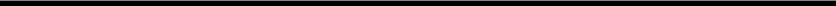 PharmacyTechnician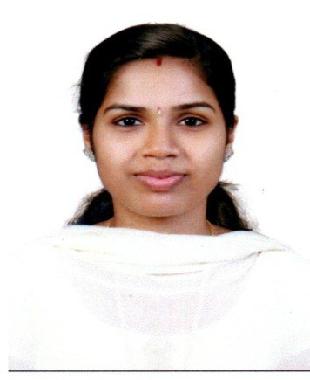 Email: Neethu-397302@gulfjobseeker.com With DHA License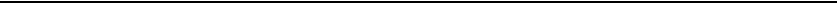 Certificates	● DHA, Dubai Health Authority, September 2019Registered Pharmacist, Kerala state pharmacy council, 2016Pharmacist trainee, CHC Mukkam Calicut 2016Page 1 of 2SkillsPersonal detailsLanguagesDeclarationProfessional skills:Prepares medication by reviewing and interpreting physician's order.Detecting therapeutic in-compatebilities.Dispenses medication by compounding, packing and labelling of pharmaceuticals.Patient counseling.Management of LASA medicines.Management of FIFO medicines.Inventory management.Management of high alert medicines.Personal skills:Time management.Adaptability.Patience.Strong mathematical skills.Leadership skills.Date of birth: 20 October 1995Gender: FemaleMarital Status: MarriedNationality: IndiaEnglishHindiMalayalamI, Neethu, hereby declare that the information contained herein is true and correct to the best of my knowledge and belief.Neethu Page 2 of 2Career objectiveLooking for a pharmacy technician position with depthLooking for a pharmacy technician position with depthCareer objectiveknowledge of:knowledge of:pharmacy procedures, and can be aptly used to enhance theefficiency of the healthcare organization.efficiency of the healthcare organization.Experience   Community Health Centre Feb 2018 – Feb 2019 Kerala, India  Lisa Hospital Thiruvambady CalicutNov 2016-Jan2018College Of Pharmaceuitical Sciences ,Govt MedicalCollege Of Pharmaceuitical Sciences ,Govt MedicalEducationCollege Kottayam-Diploma in pharmacyCollege Kottayam-Diploma in pharmacyAugust 2016Kottayam, keralaKottayam, keralaGovt HSS Neeleswaram CalicutGovt HSS Neeleswaram CalicutMarch2013March2013Kozhikode,KeralaKozhikode,KeralaSacred Heart HSS ThiruvambadySacred Heart HSS ThiruvambadyMarch2011March2011Kozhikode,KeralaKozhikode,Kerala